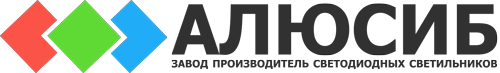 Основные сведения об изделии и технические данные1.1.     Светодиодные светильники серии: Спектр Парк; Спектр Пром; Спектр Дом; Спектр АЗС; Спектр АРТ  предназначены для освещения цехов, складских комплексов, киосков, для  внутреннего освещения гаражей, СТО,  автомоек, промышленных объектов, закрытых (открытых) спортивных сооружений, придомовых помещений ,наружное освещение подсветки зданий и сооружений, архитектурная подсветка зданий, освещение загородных частных домов (дач), придомовых территорий , архитектурная подсветка зданий и фасадов, освещение  парков,  улиц, парковок, проезжих частей, производственных территорий, подсветки дворов  и т.д., для которых необходима экономия электроэнергии и качественное освещение. Светодиодные светильники могут использоваться для замены традиционных  светильников ДРЛ и ДНаТ.1.2 .    Светодиодный модуль по степени защиты согласно ГОСТ 14254 соответствует группе IP 67.1.3.     Светильники соответствуют классу защиты 1 от поражения электрическим током по ГОСТ 12.2.007.0.1.4.     В качестве источников света в светильниках используются светодиоды.1.5.     Светильник изготавливаются в исполнении УХЛ. Категория размещения 1 по ГОСТ 15150, при этом диапазон рабочих температур от -40 °С до +60 °С.1.6.     Светильники соответствуют ТУ 3461-001-41375019-20161.7.     В части стойкости к механическим внешним воздействующим  факторам светильники относятся к группе условий эксплуатации М1 в соответствии с ГОСТ 17516.1.1.8.     Основные технические характеристики  представлены ниже в Таблицах.Правила и условия безопасной эксплуатации2.1.     Необходимо периодически производить визуальный осмотр светильника на наличие механических повреждений.2.2.     В процессе эксплуатации светильников необходимо соблюдать правила техники безопасности при работе с электроустановками.ВНИМАНИЕ            Запрещается:               1) использовать светильник без заземления;               2) проводить техническое обслуживание светильника, находящийся под напряжением;               3) эксплуатировать светильники с поврежденной изоляцией проводов и мест электрических соединений;                4) включать с диммирующими  устройствами, кроме тех, которые рекомендованы предприятием-изготовителем.Правила монтажа и условия эксплуатации3.1.      В процессе подготовки светильника к эксплуатации следует проверить комплектность светильника и его внешний вид. Светильник визуально должен быть без повреждений.3.2.      Для установки светильника необходимо проделать следующий ряд операций:3.2.1.     Монтаж светильника  во встраиваемом исполнении:               1) установить светильник в отверстии несущей конструкции (навеса и пр.) при помощи крепежных элементов.3.2.2.  Монтаж светильника в фасадном и промышленном  исполнении:               1) установить кронштейн фасадного или промышленного крепления на стене, фасаде, потолке сооружения при помощи крепежных элементов;               2) прикрутить к кронштейну фасадного или промышленного крепления корпуса светильника болтами М6 с моментом затяжки 9Нм.3.2.3. Монтаж светильника на консоль (труба):              1) установить светильник через  консоль при помощи крепежного элемента на трубу; 2) закрепить светильник с помощью болтов М8 закрутив их на консольном крепеже с моментом затяжки 9Нм.3.3.      Включить светильник в сеть.Модельный ряд Спектр АЗС Модельный ряд Спектр АРТМодельный ряд Спектр Парк/Пром/ДомПодключение светильника          Подключение светильника необходимо осуществлять в соответствии с перечисленным ниже указаниями:         1) убедиться, что сетевой провод не имеет напряжения;          2) подключить провода питания и заземляющий провод к соответствующим зажимам клеммной  колодки к проводам светильника по схеме: заземление (жёлто-зеленый провод), L (коричневый провод) – фаза, N (синий провод) – ноль;           3) убедиться в надежности соединения клеммника;           4) включить в сеть.ВНИМАНИЕ! Требуемый класс пылевлагозащиты подключения светильника должен  соответствовать IP светильника.Правила хранения  5.1.    Упакованные светильники следует хранить под навесами или в помещениях, где колебания температуры и влажности воздуха несущественно отличаются от колебаний на открытом воздухе.           Окружающий воздух должен иметь температуру от -50°С до +60°С и относительную влажность  75% при температуре 15°С (среднегодовое значение). Необходимо исключить присутствие в воздухе кислотных и щелочных примесей, вредно влияющих на светильники.5.2.    Высота штабелирования не должно превышать 1м.ТранспортированиеСветильники в упакованном виде транспортируются любым видом транспорта, при обеспечении отсутствия механических повреждений и воздействия атмосферных осадков.УтилизацияПо истечению срока службы светильники необходимо разобрать на детали, рассортировать по видам материалов и утилизировать как бытовые отходы. Светильники с истекшим сроком службы относится к  V классу опасности отходов (практически неопасные отходы) в соответствии с Приказом Министерства природных ресурсов РФ от 15.06.2001 года №511.Комплектность поставкиВ комплект поставки входит:             1) светодиодные светильники в сборе ;             2) комплект крепления;             3) защитный материал от механических повреждений (полиэтиленовый рукав / воздушная пленка)             4) коробка упаковочная             5) Паспорт – 1шт. (один на партию светильников)АЗС  50 □АЗС 100 □АЗС 200 □□35/□41/□46/□69/□81/□93/□138/□162/□184□35/□41/□46/□69/□81/□93/□138/□162/□184□35/□41/□46/□69/□81/□93/□138/□162/□184□ 6550/□7020/□7750/□13100/□14040/□15500/□26200/□28080/□31000□ 6550/□7020/□7750/□13100/□14040/□15500/□26200/□28080/□31000□ 6550/□7020/□7750/□13100/□14040/□15500/□26200/□28080/□31000220220220505050175175175<1%<1%<1%SAMSUNGSAMSUNGSAMSUNG□ 54 / □ 59 / □ 65□ 54 / □ 59 / □ 65□ 54 / □ 59 / □ 65240288480□Д (120°) □Д (120°) □Д (120°) □3000К/□4000К/□5000К/□5700К□3000К/□4000К/□5000К/□5700К□3000К/□4000К/□5000К/□5700К100 000100 000100 000□Монолитный поликарбонат/ □ Поликарбонат / □Стекло□Монолитный поликарбонат/ □ Поликарбонат / □Стекло□Монолитный поликарбонат/ □ Поликарбонат / □Стекло633*220*75633*295*751053*220*751053*295*7534,57,5□ Анодированный алюминий / □ Окрашенный алюминий□ Анодированный алюминий / □ Окрашенный алюминий□ Анодированный алюминий / □ Окрашенный алюминий-40°С /+60°С-40°С /+60°С-40°С /+60°СУХЛ 1УХЛ 1УХЛ 1111IP67IP67IP67□ 60□ 60□ 60□ Рамка□ Рамка□ РамкаХарактеристикиАРТ  512 Б    □АРТ 524 Б  □АРТ 536 Б  □АРТ 1024 Б  □АРТ 1048 Б  □АРТ 1072 Б  □Мощность , Вт (не более)□ 12 / □ 24 / □ 36 / □ 48 / □ 72□ 12 / □ 24 / □ 36 / □ 48 / □ 72□ 12 / □ 24 / □ 36 / □ 48 / □ 72□ 12 / □ 24 / □ 36 / □ 48 / □ 72□ 12 / □ 24 / □ 36 / □ 48 / □ 72□ 12 / □ 24 / □ 36 / □ 48 / □ 72Общий световой поток, Лм□2382 / □ 4072 / □ 4764 / □ 5815 / □ 8144 / □ 11630□2382 / □ 4072 / □ 4764 / □ 5815 / □ 8144 / □ 11630□2382 / □ 4072 / □ 4764 / □ 5815 / □ 8144 / □ 11630□2382 / □ 4072 / □ 4764 / □ 5815 / □ 8144 / □ 11630□2382 / □ 4072 / □ 4764 / □ 5815 / □ 8144 / □ 11630□2382 / □ 4072 / □ 4764 / □ 5815 / □ 8144 / □ 11630Напряжение питания, В220220220220220220Частота, Гц505050505050Рекомендуемый рабочий ток светодиода, мА175175175175175175Коэффициент пульсации, %<1%<1%<1%<1%<1%<1%Марка светодиодаSAMSUNGSAMSUNGSAMSUNGSAMSUNGSAMSUNGSAMSUNGСветоотдача  одного светодиода, Лм□ 199  / □ 339 / □ 485□ 199  / □ 339 / □ 485□ 199  / □ 339 / □ 485□ 199  / □ 339 / □ 485□ 199  / □ 339 / □ 485□ 199  / □ 339 / □ 485Количество светодиодов121212242424КСС (кривая сил света)□К (10°)/□К (15°)/□К (20°)/□К (25°)/□К (30°)/□К (40°)/□Г(60°)/□С(80°)/□С(100°)□К (10°)/□К (15°)/□К (20°)/□К (25°)/□К (30°)/□К (40°)/□Г(60°)/□С(80°)/□С(100°)□К (10°)/□К (15°)/□К (20°)/□К (25°)/□К (30°)/□К (40°)/□Г(60°)/□С(80°)/□С(100°)□К (10°)/□К (15°)/□К (20°)/□К (25°)/□К (30°)/□К (40°)/□Г(60°)/□С(80°)/□С(100°)□К (10°)/□К (15°)/□К (20°)/□К (25°)/□К (30°)/□К (40°)/□Г(60°)/□С(80°)/□С(100°)□К (10°)/□К (15°)/□К (20°)/□К (25°)/□К (30°)/□К (40°)/□Г(60°)/□С(80°)/□С(100°)Цветовая температура, К□3000К/□4000К/□5000К/□5700К  (Цвет диодов: □красный/□синий/□желтый/□зеленый)□3000К/□4000К/□5000К/□5700К  (Цвет диодов: □красный/□синий/□желтый/□зеленый)□3000К/□4000К/□5000К/□5700К  (Цвет диодов: □красный/□синий/□желтый/□зеленый)□3000К/□4000К/□5000К/□5700К  (Цвет диодов: □красный/□синий/□желтый/□зеленый)□3000К/□4000К/□5000К/□5700К  (Цвет диодов: □красный/□синий/□желтый/□зеленый)□3000К/□4000К/□5000К/□5700К  (Цвет диодов: □красный/□синий/□желтый/□зеленый)Срок службы светодиода , часов (не более)100 000100 000100 000100 000100 000100 000Оптика (рассеиватель)□Монолитный поликарбонат/ □ Поликарбонат / □Стекло□Монолитный поликарбонат/ □ Поликарбонат / □Стекло□Монолитный поликарбонат/ □ Поликарбонат / □Стекло□Монолитный поликарбонат/ □ Поликарбонат / □Стекло□Монолитный поликарбонат/ □ Поликарбонат / □Стекло□Монолитный поликарбонат/ □ Поликарбонат / □СтеклоГабаритные размеры   (без крепления),мм.ДхШхВ500*80*70500*80*70500*80*701000*80*701000*80*701000*80*70Масса, кг2,52,52,53,53,53,5Материал исполнения корпуса□ Анодированный алюминий / □ Окрашенный алюминий□ Анодированный алюминий / □ Окрашенный алюминий□ Анодированный алюминий / □ Окрашенный алюминий□ Анодированный алюминий / □ Окрашенный алюминий□ Анодированный алюминий / □ Окрашенный алюминий□ Анодированный алюминий / □ Окрашенный алюминийТемпература окружающей среды, °С-40°С /+60°С-40°С /+60°С-40°С /+60°С-40°С /+60°С-40°С /+60°С-40°С /+60°СВид  климатического исполненияУХЛ 1УХЛ 1УХЛ 1УХЛ 1УХЛ 1УХЛ 1Класс защиты от поражения электрическим током 111111Степень защиты светодиодного модуляIP67IP67IP67IP67IP67IP67Срок гарантии (без условий), мес□ 60□ 60□ 60□ 60□ 60□ 60Способ крепления□ Поворотная лира / □ Кронштейн / □ Консоль / □ V-образная консоль □ Поворотная лира / □ Кронштейн / □ Консоль / □ V-образная консоль □ Поворотная лира / □ Кронштейн / □ Консоль / □ V-образная консоль □ Поворотная лира / □ Кронштейн / □ Консоль / □ V-образная консоль □ Поворотная лира / □ Кронштейн / □ Консоль / □ V-образная консоль □ Поворотная лира / □ Кронштейн / □ Консоль / □ V-образная консоль Спектр  50 Б □Спектр100 Б□Спектр 150 Б □Спектр200 Б □Спектр250 Б □Спектр300 Б □Спектр400 Б □Спектр500 Б □□35/□41/□46/□69/□81/□93/□104/□122/□138/□162/□173/□186/□203□207/□232/□244/□278/□325/□345/□371/□406/□464□35/□41/□46/□69/□81/□93/□104/□122/□138/□162/□173/□186/□203□207/□232/□244/□278/□325/□345/□371/□406/□464□35/□41/□46/□69/□81/□93/□104/□122/□138/□162/□173/□186/□203□207/□232/□244/□278/□325/□345/□371/□406/□464□35/□41/□46/□69/□81/□93/□104/□122/□138/□162/□173/□186/□203□207/□232/□244/□278/□325/□345/□371/□406/□464□35/□41/□46/□69/□81/□93/□104/□122/□138/□162/□173/□186/□203□207/□232/□244/□278/□325/□345/□371/□406/□464□35/□41/□46/□69/□81/□93/□104/□122/□138/□162/□173/□186/□203□207/□232/□244/□278/□325/□345/□371/□406/□464□35/□41/□46/□69/□81/□93/□104/□122/□138/□162/□173/□186/□203□207/□232/□244/□278/□325/□345/□371/□406/□464□35/□41/□46/□69/□81/□93/□104/□122/□138/□162/□173/□186/□203□207/□232/□244/□278/□325/□345/□371/□406/□464□6550/□7020/□7750/□13100/□14040/□15500/□19650/□21060/□23250/□26200/□28080/□31000/□32750/□35100/□38750/□39300/□42120/□46500/□52400/□56160/□62000/□65500/□70200/□77500□6550/□7020/□7750/□13100/□14040/□15500/□19650/□21060/□23250/□26200/□28080/□31000/□32750/□35100/□38750/□39300/□42120/□46500/□52400/□56160/□62000/□65500/□70200/□77500□6550/□7020/□7750/□13100/□14040/□15500/□19650/□21060/□23250/□26200/□28080/□31000/□32750/□35100/□38750/□39300/□42120/□46500/□52400/□56160/□62000/□65500/□70200/□77500□6550/□7020/□7750/□13100/□14040/□15500/□19650/□21060/□23250/□26200/□28080/□31000/□32750/□35100/□38750/□39300/□42120/□46500/□52400/□56160/□62000/□65500/□70200/□77500□6550/□7020/□7750/□13100/□14040/□15500/□19650/□21060/□23250/□26200/□28080/□31000/□32750/□35100/□38750/□39300/□42120/□46500/□52400/□56160/□62000/□65500/□70200/□77500□6550/□7020/□7750/□13100/□14040/□15500/□19650/□21060/□23250/□26200/□28080/□31000/□32750/□35100/□38750/□39300/□42120/□46500/□52400/□56160/□62000/□65500/□70200/□77500□6550/□7020/□7750/□13100/□14040/□15500/□19650/□21060/□23250/□26200/□28080/□31000/□32750/□35100/□38750/□39300/□42120/□46500/□52400/□56160/□62000/□65500/□70200/□77500□6550/□7020/□7750/□13100/□14040/□15500/□19650/□21060/□23250/□26200/□28080/□31000/□32750/□35100/□38750/□39300/□42120/□46500/□52400/□56160/□62000/□65500/□70200/□775002202202202202202202202205050505050505050175175175175175175175175<1%<1%<1%<1%<1%<1%<1%<1%SAMSUNGSAMSUNGSAMSUNGSAMSUNGSAMSUNGSAMSUNGSAMSUNGSAMSUNG□ 55 / □ 59 / □ 64□ 55 / □ 59 / □ 64□ 55 / □ 59 / □ 64□ 55 / □ 59 / □ 64□ 55 / □ 59 / □ 64□ 55 / □ 59 / □ 64□ 55 / □ 59 / □ 64□ 55 / □ 59 / □ 6412024036048060072096012000□Д (120°) / □Ш (160°)□Д (120°) / □Ш (160°)□Д (120°) / □Ш (160°)□Д (120°) / □Ш (160°)□Д (120°) / □Ш (160°)□Д (120°) / □Ш (160°)□Д (120°) / □Ш (160°)□Д (120°) / □Ш (160°)□3000К/□4000К/□5000К/□5700К□3000К/□4000К/□5000К/□5700К□3000К/□4000К/□5000К/□5700К□3000К/□4000К/□5000К/□5700К□3000К/□4000К/□5000К/□5700К□3000К/□4000К/□5000К/□5700К□3000К/□4000К/□5000К/□5700К□3000К/□4000К/□5000К/□5700К100 000100 000100 000100 000100 000100 000100 000100 000□Монолитный поликарбонат/ □ Поликарбонат / □Стекло□Монолитный поликарбонат/ □ Поликарбонат / □Стекло□Монолитный поликарбонат/ □ Поликарбонат / □Стекло□Монолитный поликарбонат/ □ Поликарбонат / □Стекло□Монолитный поликарбонат/ □ Поликарбонат / □Стекло□Монолитный поликарбонат/ □ Поликарбонат / □Стекло□Монолитный поликарбонат/ □ Поликарбонат / □Стекло□Монолитный поликарбонат/ □ Поликарбонат / □Стекло423*80*70423*156*70 843*80*70423*232*70423*308*70843*156*70423*384*70843*232*70843*308*70843*384*7023,556,57,59,512,015,0□ Анодированный алюминий / □ Окрашенный алюминий□ Анодированный алюминий / □ Окрашенный алюминий□ Анодированный алюминий / □ Окрашенный алюминий□ Анодированный алюминий / □ Окрашенный алюминий□ Анодированный алюминий / □ Окрашенный алюминий□ Анодированный алюминий / □ Окрашенный алюминий□ Анодированный алюминий / □ Окрашенный алюминий□ Анодированный алюминий / □ Окрашенный алюминий-40°С /+60°С-40°С /+60°С-40°С /+60°С-40°С /+60°С-40°С /+60°С-40°С /+60°С-40°С /+60°С-40°С /+60°СУХЛ 1УХЛ 1УХЛ 1УХЛ 1УХЛ 1УХЛ 1УХЛ 1УХЛ 111111111IP67IP67IP67IP67IP67IP67IP67IP67□ 60□ 60□ 60□ 60□ 60□ 60□ 60□ 60□ Поворотная лира / □ Кронштейн / □ Консоль / □ V-образная консоль □ Поворотная лира / □ Кронштейн / □ Консоль / □ V-образная консоль □ Поворотная лира / □ Кронштейн / □ Консоль / □ V-образная консоль □ Поворотная лира / □ Кронштейн / □ Консоль / □ V-образная консоль □ Поворотная лира / □ Кронштейн / □ Консоль / □ V-образная консоль □ Поворотная лира / □ Кронштейн / □ Консоль / □ V-образная консоль □ Поворотная лира / □ Кронштейн / □ Консоль / □ V-образная консоль □ Поворотная лира / □ Кронштейн / □ Консоль / □ V-образная консоль ХарактеристикиАЗС 30 □АЗС 60 □АЗС 120 □Мощность , Вт (не более)□26/□52/□104□26/□52/□104□26/□52/□104Общий световой поток, Лм□4040/□8080/□16160□4040/□8080/□16160□4040/□8080/□16160Напряжение питания, В220220220Частота, Гц505050Рекомендуемый рабочий ток светодиода, мА175175175Коэффициент пульсации, %<1%<1%<1%Марка светодиодаLGLGLGСветоотдача  одного светодиода, Лм□ 56□ 56□ 56Количество светодиодов72144288КСС (кривая сил света)□Д (120°) □Д (120°) □Д (120°) Цветовая температура, К□3000К/□4000К/□5000К/□5700К□3000К/□4000К/□5000К/□5700К□3000К/□4000К/□5000К/□5700КСрок службы светодиода , часов (не более)100 000100 000100 000Оптика (рассеиватель)□Монолитный поликарбонат/ □ Поликарбонат / □Стекло□Монолитный поликарбонат/ □ Поликарбонат / □Стекло□Монолитный поликарбонат/ □ Поликарбонат / □СтеклоГабаритные размеры   (без крепления),мм.ДхШхВ565*220*75565*295*75895*220*75895*295*75Масса, кг2,54,06,0Материал исполнения корпуса□ Анодированный алюминий / □ Окрашенный алюминий□ Анодированный алюминий / □ Окрашенный алюминий□ Анодированный алюминий / □ Окрашенный алюминийТемпература окружающей среды, °С-40°С /+60°С-40°С /+60°С-40°С /+60°СВид  климатического исполненияУХЛ 1УХЛ 1УХЛ 1Класс защиты от поражения электрическим током 111Степень защиты светодиодного модуляIP 67IP 67IP 67Срок гарантии (без условий), лет□ 60□ 60□ 60Способ крепления□ Рамка□ Рамка□ Рамка